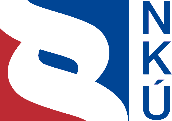 Kontrolní závěr z kontrolní akce20/22Peněžní prostředky státu na investice v oblasti sociálních služebKontrolní akce byla zařazena do plánu kontrolní činnosti Nejvyššího kontrolního úřadu 
(dále také „NKÚ“) na rok 2020 pod číslem 20/22. Kontrolní akci řídil a kontrolní závěr vypracoval člen NKÚ Ing. Jan Vedral. Cílem kontroly bylo prověřit, zda peněžní prostředky státu vynakládané na podporu investic v oblasti sociálních služeb přispěly k naplňování stanovených cílů.Kontrola byla prováděna u kontrolovaných osob v období od září 2020 do dubna 2021.Kontrolovaným obdobím byly roky 2017 až 2019, v případě věcných souvislostí i období předcházející a následující.Kontrolované osoby:
Ministerstvo práce a sociálních věcí (dále také „MPSV“); Středočeský kraj, Praha; Kraj Vysočina, Jihlava; Královéhradecký kraj, Hradec Králové; statutární město Pardubice; 
město Pacov; město Sušice; město Planá nad Lužnicí; Ledax o.p.s., České Budějovice; Arcidiecézní charita Praha.Kolegium   NKÚ   na svém XII. jednání, které se konalo dne 19. července 2021,schválilo   usnesením č. 12/XII/2021kontrolní   závěr   v tomto znění:Peněžní prostředky státu na investice v oblasti sociálních služebZdroj:	ČSÚ – Projekce obyvatelstva České republiky – 2018–2100, Tab. 4 Střední varianta: Ukazatele věkového složení (k 1. 1.), pohyb obyvatel, předpoklady; vlastní zpracování NKÚ.Nejvýraznějším rysem demografického vývoje následujících desetiletí bude dle ČSÚ rostoucí podíl obyvatel ve věku 65+ a zvyšující se počet obyvatel ve věku 65+, tedy skupiny, která představuje významnou část klientů sociálních služeb.I. Shrnutí a vyhodnoceníNKÚ provedl kontrolu zaměřenou na poskytování a čerpání peněžních prostředků vynakládaných v letech 2017 až 2019 na podporu investic v oblasti sociálních služeb 
v rámci kapitoly státního rozpočtu 313 – Ministerstvo práce a sociálních věcí (dále také „kapitola 313 – MPSV“). Kontrole byly podrobeny programy zaměřené na podporu rozvoje 
a obnovy materiálně technické základny zařízení sociálních služeb – program 113 310 a program 013 310. Prověřováno bylo, zda peněžní prostředky státního rozpočtu na podporu rozvoje a obnovy materiálně technické základny sociálních služeb byly vynakládány v souladu s právními předpisy a zda přispěly k naplňování stanovených cílů v oblasti investiční podpory sociálních služeb.Peněžní prostředky u kontrolovaných 12 akcí přispěly k naplňování stanovených cílů programů. Kontrolou však byly zjištěny nedostatky u MPSV. MPSV nepostupovalo v souladu se zákonem č. 320/2001 Sb. a zákonem č. 218/2000 Sb. Kontrolou bylo zjištěno, že MPSV mimo jiné poskytlo příjemci dotace částku o 1,47 mil. Kč vyšší, než mu podle rozhodnutí 
o poskytnutí dotace náleželo. U některých vybraných příjemců byly zjištěny nedostatky v oblasti dodržování podmínek, za kterých jim byly poskytnuty dotace, a rovněž nedostatky v oblasti zadávání veřejných zakázek. Doba realizace obou kontrolovaných programů byla ze strany MPSV prodlužována až do konce roku 2022, přičemž u programu 013 310 nebyly upraveny konečné hodnoty cílů a indikátorů ani termín jejich dosažení. MPSV nastavilo taková pravidla, že u dvou ze šesti cílů programu 013 310 nebude MPSV moci vyhodnotit účelnost poskytnutých prostředků, protože nenastavilo žádné dopadové indikátory. Jeden ze dvou uvedených cílů není plněn vůbec. U dalších dvou cílů nastavilo MPSV příliš nízké cílové hodnoty indikátorů. V roce 2016 činila celková kapacita vybraných pobytových služeb v České republice 72 110 lůžek, přičemž jedním z cílů programu bylo vybudovat v letech 2016 až 2020 celkem 605 nových lůžek jako posílení celkových kapacit. Cílem programu 013 310 tak bylo vytvoření cca 1 % nových lůžek. Nastavený cíl neodpovídal skutečné potřebě poptávky po vzniku nových lůžek v pobytových zařízeních sociálních služeb, předpokládanému demografickému vývoji ani požadavkům ze strany poskytovatelů sociálních služeb. Počet neuspokojených žádostí o poskytnutí pobytové sociální služby k 31. 12. 2016 činil 91 640 žádostí. Vyhodnocení vyplývá z těchto zjištěných skutečností:MPSV si vytyčilo v rámci programu 113 310 dosažení pěti cílů, pro jejichž splnění stanovilo příslušné indikátory. Čtyři z pěti stanovených indikátorů byly v listopadu 2020 naplněny, jeden indikátor byl plněn pouze z 36,56 %. V programu 013 310 si MPSV vymezilo dosažení šesti cílů a pro každý z nich nastavilo cílové hodnoty výstupových indikátorů. Vzhledem k dosavadnímu vývoji plnění programu 013 310 lze u dvou indikátorů očekávat, že jejich plnění násobně překročí jejich cílovou hodnotu. Naopak u tří indikátorů existuje riziko jejich nenaplnění, přitom jeden z nich není plněn vůbec.Při nastavení cílů programu 013 310 vycházelo MPSV ze strategických dokumentů. Pro dva cíle MPSV nestanovilo dopadové indikátory, nebude tak moci vyhodnotit jejich účelnost, tj. posoudit míru naplnění cíle a prokázat, zda bylo cíle dosaženo. Nastavená doba udržitelnosti majetku pořízeného v rámci dvou cílů neodpovídala ekonomické životnosti majetku. Tento nesoulad odstranilo MPSV v roce 2019 při aktualizaci dokumentace programu 013 310. MPSV od aktualizace dokumentace programu 013 310 umožnilo použít finanční prostředky na pořízení a obnovu drobného majetku, což není v souladu se zákonem č. 218/2000 Sb. MPSV realizaci programu 013 310 prodloužilo o dva roky do konce roku 2022, aniž by přitom upravilo, s ohledem na průběžné plnění, stanovené cíle a hodnoty indikátorů a termín pro jejich dosažení.MPSV začalo zavádět některé postupy hodnocení žádostí o poskytnutí dotace z programu 113 310 a nastavovat kritéria hodnocení až v roce 2016. U programu 013 310 byla pravidla hodnocení žádostí o poskytnutí dotace nastavena, ale proces výběru těchto žádostí v dotační komisi MPSV vykazoval nedostatky. MPSV u dvou akcí proplatilo maximální výši dotace v době, kdy financování akcí nebylo ještě ukončeno a nebyla známa skutečná výše celkových výdajů akcí. V důsledku toho u jedné akce, u které došlo k úspoře celkových nákladů, vyplatilo MPSV příjemci dotaci v částce o 1,47 mil. Kč vyšší, než mu podle řídicího dokumentu náleželo.Kontrola NKÚ dále v procesu administrace všech 12 prověřovaných akcí zjistila nedostatky při výkonu řídicí kontroly ze strany MPSV.U dvou příjemců dotace z devíti prověřovaných bylo zjištěno porušení podmínek, za kterých jim byla poskytnuta dotace. NKÚ tyto zjištěné nedostatky vyhodnotil jako skutečnosti nasvědčující porušení rozpočtové kázně ve výši 240 tis. Kč. Dále kontrola NKÚ u příjemců dotací zjistila dílčí nedostatky při zadávání veřejných zakázek a při předkládání dokumentace správci programu.II. Informace o kontrolované oblastiProstřednictvím sociálních služeb je zajišťována pomoc a podpora osob za účelem sociálního začlenění nebo prevence sociálního vyloučení. Poskytování sociálních služeb je upraveno zákonem o sociálních službách a prováděcí vyhláškou.Ministerstvo práce a sociálních věcí je podle zákona ústředním orgánem státní správy mimo jiné pro oblast sociální politiky státu. MPSV je správcem kapitoly 313 – MPSV a správcem programů na podporu rozvoje a obnovy materiálně technické základny zařízení sociálních služeb v uvedené kapitole státního rozpočtu.Program 113 310 Rozvoj a obnova materiálně technické základny sociálních služeb a program 013 310 Rozvoj a obnova materiálně technické základny sociálních služeb jsou zaměřeny na podporu rozvoje a obnovy materiálně technické základny zařízení sociálních služeb vymezených zákonem o sociálních službách. Prostředky státního rozpočtu jsou poskytovány formou dotací.V letech 2017 až 2020 byla v rámci programu 113 310 a programu 013 310 na podporu investic v oblasti sociálních služeb vyčerpána ze státního rozpočtu částka 1 101,12 mil. Kč.Přehled čerpání peněžních prostředků programu 113 310 a programu 013 310 (v Kč)Zdroj: závěrečné účty kapitoly 313 – Ministerstvo práce a sociálních věcí za roky 2017, 2018, 2019 a 2020.Program 113 310 Program 113 310 je určen na obnovu a pořízení movitého i nemovitého majetku, doplnění a obměnu přístrojového vybavení a podporu pořizování a obnovy zařízení sociálních služeb. Realizace programu probíhá již od roku 2007 a dle sedmé aktualizace dokumentace programu, předložené Ministerstvu financí (dále také „MF“) dne 6. 2. 2020, je ukončení realizace stanoveno do konce roku 2022. Účastníky programu mohou být veřejné obchodní společnosti, společnosti s ručením omezeným, akciové společnosti, ústavy, spolky, církve a náboženské společnosti, evidované církevní právnické osoby, obecně prospěšné společnosti, obce, kraje, městské části, městské obvody a dobrovolné svazky obcí.V dokumentaci programu bylo stanoveno pět věcných cílů programu:cíl č. 1:	Zvyšování kapacit pobytových zařízení sociálních služeb v souladu se střednědobými plány rozvoje sociálních služeb,cíl č. 2:	Podpora zkvalitnění pobytových služeb sociální péče,cíl č. 3:	Podpora mobility,cíl č. 4:	Podpora zkvalitnění a dostupnosti služeb sociální prevence,cíl č. 5:	Snížení energetické náročnosti pobytových zařízení sociálních služeb.Výše účasti peněžních prostředků státního rozpočtu na financování programu činí 3 392,70 mil. Kč. Od páté aktualizace dokumentace programu 113 310 (Ministerstvu financí byla předložena dne 1. 12. 2015) je stanovena maximální částka podpory na jednu akci ve výši 50 mil. Kč. Poslední výzvu k předkládání žádostí o poskytnutí dotace z programu 113 310 vyhlásilo MPSV v prosinci 2015. V následujícím období probíhala pouze realizace akcí vybraných k podpoře z dříve vyhlášených výzev. Od začátku realizace do konce roku 2020 byla ze státního rozpočtu na financování programu 113 310 vyčerpána částka 2 339,15 mil. Kč, což představuje 68,95 % z celkové alokované částky programu.Program 013 310 Hlavním cílem programu 013 310 jsou investice do zařízení sociálních služeb dle zákona 
o sociálních službách, jež mohou napomoci poskytovat sociální služby v náležité kvalitě s důrazem na dodržení lidských práv a základních lidských svobod, a rovněž podpora rozvoje systému zařízení sociálních služeb pro potřebné v kontextu společenské zakázky. Dokumentaci programu schválilo MF v prosinci 2016 a stanovilo výši prostředků státního rozpočtu na financování programu v objemu 2 500,50 mil. Kč. Realizace programu probíhá od 1. 2. 2017 a ukončení realizace bylo stanoveno do 31. 12. 2022.Účastníky programu mohou být veřejné obchodní společnosti, společnosti s ručením omezeným, akciové společnosti, ústavy, spolky, církve a náboženské společnosti, evidované církevní právnické osoby, obecně prospěšné společnosti, obce, kraje, městské části hlavního města Prahy a dobrovolné svazky obcí.K naplnění hlavního cíle je v dokumentaci programu definováno šest věcných cílů:cíl 1:	Zvyšování kapacit pobytových zařízení sociálních služeb,cíl 2:	Zkvalitnění stávajících pobytových zařízení sociálních služeb, vedoucí zejména k naplnění materiálně technických standardů sociálních služeb, cíl 3:	Rozšíření zázemí poskytovatelů terénních sociálních služeb v souvislosti s navýšením kapacity terénních a ambulantních sociálních služeb péče a prevence, cíl 4:	Podpora mobility, cíl 5:	Pořízení automobilů pro poskytovatele sociálních služeb, cíl 6:	Pořízení prostředků asistivních a asistenčních technologií pro poskytovatele služeb sociální péče.V letech 2017 až 2020 vyhlásilo MPSV pět výzev k podávání žádostí o poskytnutí dotace z programu 013 310. V těchto výzvách specifikovalo věcné zaměření, okruh oprávněných žadatelů o dotaci, lhůtu pro podání žádostí a další požadavky, které žadatel o dotaci musí splnit. Do konce roku 2020 byla ze státního rozpočtu na financování programu 013 310 vyčerpána částka 415,94 mil. Kč, což představuje 16,63 % z celkové alokované částky programu.Strategické dokumenty v oblasti sociálních služebK oblasti rozvoje sociálních služeb se vztahuje řada strategických a koncepčních materiálů, mezi které pro kontrolované období patří zejména: Národní strategie rozvoje sociálních služeb na období 2016–2025,Akční plán rozvoje sociálních služeb ČR 2017–2018,Strategie sociálního začleňování 2014–2020,Národní akční plán podporující pozitivní stárnutí pro období let 2013 až 2017,Národní plán podpory rovných příležitostí pro osoby se zdravotním postižením na období 2015–2020,Koncepce prevence a řešení problematiky bezdomovectví v ČR do roku 2020.Podpora rozvoje a obnovy materiálně technické základny sociálních služeb vychází také z Národního rozvojového programu mobility pro všechny na období 2016–2025 a dále z Vládního plánu financování Národního rozvojového programu mobility pro všechny na období 2016–2025.Statistická ročenka v oblasti práce a sociálních věcíMPSV vydává každoročně statistickou ročenku z oblasti práce a sociálních věcí. Datovou základnu ročenky tvoří zejména výstupy z resortních statistických zjišťování doplněné mimo jiné o vybrané ukazatele z resortních informačních systémů. V oddílu 6. Sociální služby jsou uvedeny mimo jiné informace o počtu a kapacitě sociálních služeb, o počtu uživatelů (klientů) sociálních služeb a o počtu neuspokojených žádostí o sociální služby. Vybrané údaje k pobytovým sociálním službám jsou uvedeny v příloze č. 1.III. Rozsah kontrolyCílem kontroly bylo prověřit, zda peněžní prostředky státu vynakládané na podporu investic v oblasti sociálních služeb přispěly k naplňování stanovených cílů. Kontrolované období představovaly roky 2017 až 2019, v případě věcných souvislostí i období předcházející a období do ukončení kontroly. Kontrola prověřovala, zda kontrolované činnosti byly v souladu s právními předpisy. Předmětem kontrolní akce byly peněžní prostředky státu vynakládané na podporu rozvoje a obnovy materiálně technické základny zařízení sociálních služeb z kapitoly 313 – MPSV.Kontrola se zaměřila na problematiku podpory investic v sociální oblasti, zejména na činnost MPSV jako správce programů reprodukce majetku v jemu svěřené kapitole státního rozpočtu. NKÚ prověřil nastavení programů ve vztahu ke koncepčním a strategickým dokumentům a jejich řízení za účelem dosažení stanovených cílů. Dále byla prověřována činnost MPSV jako poskytovatele dotací z programů reprodukce majetku z hlediska hodnocení žádostí o poskytnutí dotace, jejich administrace a kontroly.Kontrola u vybraných příjemců dotací byla zaměřena na dodržování podmínek stanovených v dokumentaci programu a v řídicích dokumentech, na dodržování postupů při zadávání a realizaci veřejných zakázek a na plnění stanovených cílů a podmínek udržitelnosti akce.Kontrola probíhala u MPSV a u 9 příjemců dotací. Kontrolní vzorek akcí byl totožný u MPSV jako správce programu a poskytovatele dotací i u příjemců dotací. Při výběru akcí bylo přihlédnuto zejména k zastoupení v kontrolovaných programech, finanční významnosti a fázi realizace akcí. Ke kontrole bylo vybráno 12 akcí, z toho 4 akce byly podpořeny z programu 113 310 a 8 akcí bylo podpořeno z programu 013 310. Seznam kontrolovaných akcí a příjemců dotací je uveden v příloze č. 2.Kontrolovaný objem peněžních prostředků u 12 kontrolovaných akcí činil 261 510 583,03 Kč. Z programu 113 310 činila celková dotace na kontrolované akce 232 594 002,03 Kč a z programu 013 310 činila 28 916 581,00 Kč.Pozn.: 	Právní předpisy uvedené v tomto kontrolním závěru byly aplikovány ve znění účinném pro kontrolované období.IV. Podrobné skutečnosti zjištěné kontrolouPlnění stanovených cílů kontrolovaných programůMPSV monitorovalo plnění programu 113 310 a programu 013 310 při přípravě závěrečného účtu kapitoly 313 – MPSV (plnění finančního plánu programu) a vedlo přehled o plnění indikátorů. Pro oba programy byl shodně v dokumentaci programu stanoven termín ukončení realizace do 31. 12. 2022 a termín pro vypracování návrhu závěrečného vyhodnocení do 31. 12. 2023.Indikátory jsou nástrojem pro hodnocení dosažení stanovených cílů a k celkovému vyhodnocení programů. Nastavení hodnot indikátorů v obou programech vycházelo z alokace finančních prostředků pro jednotlivé cíle, z nákladovosti akcí (nákladových parametrů) a z míry spolufinancování účastníka programu ve výši 25 %.Pro plnění pěti cílů programu 113 310 stanovilo MPSV příslušné indikátory, jejichž přehled a průběžné plnění v listopadu 2020 uvádí příloha č. 3. V plnění indikátorů programu 113 310 je zahrnuto i plnění indikátoru poslední dosud nedokončené akce č. 113D313008002 Domov pro seniory Antošovice. Čtyři z pěti indikátorů (tj. indikátory „zvyšování kapacit pobytových zařízení sociálních služeb v souladu se střednědobými plány rozvoje sociálních služeb“, „podpora zkvalitnění služeb sociální péče“, „podpora mobility“ a „snížení energetické náročnosti pobytových zařízení sociálních služeb“) programu 113 310 byly naplněny. Indikátor „počet nových lůžek v pobytových zařízeních služeb sociální prevence“ byl splněn pouze z 36,56 %. Stanovený počet 186 nových lůžek nebyl naplněn z důvodu malého zájmu poskytovatelů služeb sociální prevence o nová lůžka v pobytových zařízeních a z důvodu přechodu k poskytování služeb sociální prevence terénní formou.V programu 013 310 si MPSV vytyčilo dosáhnout šesti cílů a pro každý cíl stanovilo hodnoty indikátorů. Přehled stanovených výstupových indikátorů a jejich průběžného plnění v listopadu 2020 je uveden v příloze č. 3. Indikátor „nově pořízené automobily“ stanovený pro cíl 5 byl v listopadu 2020 již splněn, a to dokonce na 180,60 %. Dalších pět indikátorů programu 013 310 nebylo v listopadu 2020 splněno. U indikátoru „nově realizovaná lůžka“ pro cíl 1 a indikátoru „obsloužení klienti“ pro cíl 6 lze předpokládat jejich naplnění do konce roku 2022, neboť ve vydaných řídicích dokumentech je zazávazkováno plnění v rozsahu vyšším, než je jejich cílová hodnota. 
U indikátoru „nově realizovaná lůžka“ je zazávazkováno plnění až ve výši 249,92 % cílové hodnoty. V únoru 2021 MPSV vyhlásilo další výzvy k předkládání žádostí o poskytnutí dotace v rámci těchto cílů, ačkoliv cíl 5 je již splněn a u cílů 1 a 6 je předpoklad jejich naplnění.Naopak indikátor „lůžka, u kterých byl zvýšen materiálně technický standard a to včetně doprovodné infrastruktury rekonstruovaného zařízení“ pro cíl 2 a indikátor „bezbariérově upravené budovy“ pro cíl 4 vykazovaly v listopadu 2020 plnění nižší než 29 % a v řídicích dokumentech bylo zazávazkováno méně než 52 % cílové hodnoty indikátorů. Indikátor „zařízení, kde došlo k rozšíření zázemí a kapacita byla zvýšena alespoň o 5 klientů“ pro cíl 3 vykazoval v listopadu 2020 plnění 0 % a zazávazkováno bylo rovněž 0 % cílové hodnoty indikátoru. Z dosavadního vývoje plnění programu 013 310 je zřejmé, že existuje riziko nenaplnění stanovených cílových hodnot těchto tří indikátorů.Pro plnění cíle 1 Zvyšování kapacit pobytových zařízení sociálních služeb byla alokována částka ve výši 825 mil. Kč a stanovena hodnota výstupového indikátoru 605 nově realizovaných lůžek, což odpovídá průměrné výši dotace 1 363 636 Kč na jedno realizované lůžko.Do konce roku 2020 byly pro realizace akcí v rámci cíle 1 vyplaceny peněžní prostředky v celkové výši 190 519 574,90 Kč. Nevyčerpaná částka peněžních prostředků konečného rozpočtu roku 2020 určená pro financování investičních akcí v rámci cíle 1 činila 1 170 103 031,66 Kč. Celkový objem peněžních prostředků pro akce v cíli 1 tak činil 1 360 622 606,56 Kč (164,92 % alokované částky). Této částce odpovídá ve vydaných řídicích dokumentech zazávazkované plnění výstupového indikátoru v počtu 1 438 nově realizovaných lůžek (237,69 % cílové hodnoty). Průměrná výše dotace ve vydaných řídicích dokumentech připadající na jedno nově realizované lůžko tak činí 946 190,96 Kč a je o 30,61 % nižší než předpokládaná průměrná výše dotace na jedno realizované lůžko.MPSV alokovalo pro cíl 1 finanční prostředky a v návaznosti na ně stanovilo hodnotu výstupového indikátoru, která neodpovídala skutečné poptávce po vzniku nových lůžek v pobytových zařízeních sociálních služeb, předpokládanému demografickému vývoji ani požadavkům ze strany poskytovatelů sociálních služeb. I vzhledem k predikovanému dlouhodobému vývoji v oblasti péče o potřebné občany byla hodnota výstupového indikátoru příliš nízká.Pro plnění cíle 5 Pořízení automobilů pro poskytovatele sociálních služeb byla alokována částka ve výši 50 mil. Kč a stanovena hodnota výstupového indikátoru 67 nově pořízených automobilů, což odpovídá průměrné výši dotace 746 268,66 Kč na jeden automobil. Na plnění cíle 5 byly k 31. 12. 2020 čerpány peněžní prostředky ve výši 27 884 581,10 Kč (55,77 % alokované částky) a v listopadu 2020 byla dosažena hodnota výstupového indikátoru 122 nově pořízených automobilů (182,09 % cílové hodnoty), tj. průměrná výše vyplacené dotace na jeden automobil činila 228 562,14 Kč.MPSV při nastavení výstupového indikátoru vycházelo z průměrné hodnoty (váženého průměru) nákladů na pořízení tří typů automobilů. MPSV nedisponovalo údaji o reálné potřebě poskytovatelů sociálních služeb, kteří v žádostech o poskytnutí dotace upřednostňovali pořízení automobilů bez dalších úprav, tj. automobilů s nižšími náklady na pořízení, než byl uvažovaný průměr.Nastavení programu 013 310Dokumentaci programu 013 310 předložilo MPSV ke schválení MF, které mimo jiné stanovilo, že předmětem závěrečného vyhodnocení programu budou cíle programu. Cíle programu 013 310 vycházejí z koncepčních a strategických dokumentů, zejména z Národní strategie rozvoje sociálních služeb na období 2016–2025, Strategie sociálního začleňování a Národního plánu podpory rovných příležitostí pro osoby se zdravotním postižením na období 2015–2020. Pro jednotlivé cíle navrhlo MPSV systém dopadových a výstupových indikátorů, jejichž 
přehled je uveden v příloze č. 4. Při stanovování hodnot dopadových indikátorů zohlednilo MPSV výchozí stav, demografický vývoj obyvatel věkové skupiny 65+, počet stávajících i potenciálních klientů dané služby a kapacitu lůžek.Pomocí nastavených hodnot dopadových indikátorů bude MPSV jako správce programu moci vyhodnotit plnění a účelnost cílů 1, 2, 4 a 6. U cílů 3 a 5 nebude MPSV moci vyhodnotit účelnost, tj. posoudit míru naplnění cílů, a nebude prokázáno, zda bylo cílů dosaženo, neboť pro cíl 3 nebyl definován dopadový indikátor s odůvodněním, že cílem je zvyšování kapacit zařízení na lokální úrovni v souvislosti s aktuálními potřebami, které nelze dlouhodobě predikovat, a pro cíl 5 nebyl definován dopadový indikátor z důvodu absence relevantních údajů o výchozím stavu.MPSV v dokumentaci programu 013 310 k době udržitelnosti akce stanovilo, že po dobu deseti let od ukončení realizace je účastník programu povinen využívat pořízený či reprodukovaný majetek k poskytování sociálních služeb podle zákona č. 108/2006 Sb. MPSV při nastavení hodnoty indikátorů pro cíle 5 Pořízení automobilů pro poskytovatele sociálních služeb a 6 Pořízení prostředků asistivních a asistenčních technologií pro poskytovatele služeb sociální péče uvažovalo s ekonomickou životností 5 let, avšak nezohlednilo tuto skutečnost ve stanovené době udržitelnosti, která tak byla dvakrát delší než uvažovaná životnost majetku. MPSV odstranilo rozpor mezi stanovenou desetiletou dobou udržitelnosti majetku pořízeného v rámci cílů 5 a 6 a jeho ekonomickou životností v délce 5 let až při aktualizaci dokumentace programu 013 310 v roce 2019, tj. po více než 2 letech realizace programu.Dále MPSV v rámci aktualizace dokumentace programu 013 310 v roce 2019 rozšířilo možnost použití finančních prostředků také na pořízení a obnovu drobného hmotného a nehmotného majetku, ačkoliv zákon č. 218/2000 Sb. výslovně možnost financování drobného hmotného a nehmotného dlouhodobého majetku vylučoval.MPSV původně nastavenou čtyřletou dobu realizace programu 013 310 při aktualizaci dokumentace programu v červenci 2019 prodloužilo o další 2 roky až do 31. 12. 2022, avšak toto prodloužení nepromítlo do dalšího obsahu programu, v důsledku čehož nedošlo ke změně (posunutí) termínu pro dosažení vytyčených cílů ani ke změnám, s ohledem na průběžné plnění, výše stanovených cílů, hodnot výstupových a dopadových indikátorů jednotlivých věcných cílů ani ke změně termínu pro dosažení indikátorů. K prodloužení doby realizace programu 013 310 přistoupilo MPSV nejen z důvodu stavu přípravy a realizace akcí zařazených do programu v roce 2017, ale především kvůli akcím z výzev připravovaných v roce 2019. MPSV u předkládaných žádostí nevyžadovalo předložení pravomocného stavebního povolení, v rámci budování a obnovy sociální infrastruktury umožnilo podání žádosti jen na základě studie. Negativem tohoto přístupu bylo prodloužení doby mezi schválením žádosti a zahájením financování.Do konce roku 2022 MPSV prodloužilo i realizaci programu 113 310. Dokumentace tohoto programu byla schválena MF v květnu 2007 a v průběhu realizace programu ji MPSV několikrát aktualizovalo a prodlužovalo dobu realizace programu. Realizace tohoto programu bude trvat více než 15 let. Důvodem k poslední úpravě doby realizace provedené v únoru 2020 bylo zpoždění při přípravě dvou investičních akcí, přičemž jedna akce nakonec nebyla uskutečněna z důvodu vyřazení akce z programu. Realizace druhé akce (č. 113D313008002 Domov pro seniory Antošovice, původní název Domov pro seniory Hladnovská) probíhá, avšak doznala výrazných změn (změna názvu akce, místa realizace, termínů a finančních potřeb); ze základních charakteristik akce zůstalo zachováno pouze identifikační číslo akce, poskytovatel a příjemce dotace a výše dotace.Řídicí činnost MPSV K žádostem o poskytnutí dotace z programu 113 310 začalo MPSV zavádět až v průběhu roku 2016 některé postupy hodnocení žádostí o poskytnutí dotace. K projednání v Resortní investiční komisi byly předkládány akce, které získaly 120 až 150 bodů. Zásady pro stanovení priorit realizace investičních akcí a Pravidla pro určování priorit realizace investičních akcí, které MPSV vydalo, nespecifikovaly, jakými postupy se bude Resortní investiční komise při výběru investičních akcí řídit. Z dokumentů, které MPSV předložilo, nebylo možné posoudit, jakým postupem byly jednotlivé akce odsouhlasovány a zda byl proces transparentní. V rámci programu 013 310 byly žádosti o poskytnutí dotace věcně posuzovány externími hodnotiteli, dále byly posuzovány z hlediska splnění formálních náležitostí a bylo prováděno jejich technicko-ekonomické posouzení včetně ověření souladu s nákladovými parametry. MPSV v dokumentaci programu stanovilo povinnost uvádět v investičním záměru akce ukazatele efektivnosti, které následně při posuzování a hodnocení žádostí o poskytnutí dotace nebralo v úvahu. Výběr žádostí prováděla dotační komise ze seznamu posouzených a hodnocených žádostí.Dotační komise na svém jednání hlasovala o krácení dotací vyjádřeném v procentech požadované dotace nebo vyjádřeném ve snížení počtu vozidel, k jejichž pořízení měla být dotace použita. Pro tento postup nebyla nastavena jednotná a ověřitelná pravidla pro určování pořadí hlasování, rozhodování o vyřazení z hlasování či pro krácení výše požadované dotace, což mohlo vést k netransparentnosti procesu a znevýhodnění žadatelů o dotaci.Kontrola NKÚ zjistila, že v zápise z jednání dotační komise ze dne 5. 9. 2017 je uveden průběh hlasování a seznam investičních záměrů doporučených dotační komisí k podpoře (uvedený v příloze č. 1 k zápisu), avšak tento seznam neodpovídá průběhu hlasování uvedenému v zápise. Seznam obsahuje také návrhy investičních záměrů, které nebyly v rámci hlasování dotační komise přijaty, a naopak neobsahuje záměry, které dotační komise přijala. Seznam investičních záměrů předložila dotační komise ministryni, která jej schválila.NKÚ doporučuje v zájmu zachování transparentnosti a rovného přístupu ke všem žádostem 
o poskytnutí dotace, aby MPSV mělo nastavena jednoznačná, měřitelná a hodnotitelná kritéria pro předkládání a projednávání investičních akcí v dotační komisi.MPSV provádí při administraci akcí kontrolu dodržování podmínek dokumentace programů a podmínek rozhodnutí o poskytnutí dotace. Výsledek kontroly zaznamenává v kontrolních listech. Kontrola NKÚ zjistila, že z 12 kontrolovaných akcí chyběly kontrolní listy u 5 akcí, přičemž k jedné akci MPSV nepředložilo celkem 4 kontrolní listy a u jedné akce kontrolní list k žádosti o platbu nebyl podepsán. Dále součástí předložených spisů 5 akcí byla neúplná dokumentace k závěrečnému vyhodnocení akce, spisy 2 akcí neobsahovaly všechny zprávy o realizaci a 1 spis neobsahoval závěrečnou zprávu o realizaci ani žádost o platbu. MPSV tak nepostupovalo v souladu se zákonem č. 499/2004 Sb., když neuchovalo dokumenty dokládající průběh administrace investičních akcí.Kontrolou bylo zjištěno, že obsah kontrolních listů a dalších dokumentů vyhotovovaných v průběhu administrace akcí ne vždy odpovídal potřebám řádného ověření správnosti a úplnosti údajů předkládaných žadatelem o dotaci. V některých případech byly sice údaje v kontrolních listech a věcných posouzeních vyplněny, ale toto nevedlo k odhalení nedostatků a nezajistilo bezchybnou administraci akcí ze strany MPSV.MPSV provádí úhradu dotace na základě účastníkem programu předložených žádostí o platbu, jejichž součástí mají být i soupisky faktur s vyznačením poměru financování (státní rozpočet a vlastní zdroje, případně jiné zdroje) dle platného rozhodnutí o poskytnutí dotace. U dvou kontrolovaných akcí MPSV nezjistilo, že účastník programu neuvedl poměr požadované úhrady dotace dle platného rozhodnutí o poskytnutí dotace, a provedlo úhrady dotací ve výši uvedené v žádostech o platbu. MPSV tak nevyužilo možnost nevyplatit část dotace v případě, že příjemce dotace nedodržel podmínky, za kterých byla dotace poskytnuta.Maximální výše dotace u těchto dvou akcí byla proplacena v době, kdy financování akcí ještě nebylo ukončeno, nebyla známa skutečná výše celkových výdajů těchto akcí, a MPSV tak nedisponovalo všemi potřebnými doklady opravňujícími k vyplacení dotací v maximální výši. Do doby předložení závěrečných zpráv o realizaci akcí (a všech dokladů prokazujících skutečně vynaložené celkové výdaje) tak trvalo riziko, že MPSV vyplatilo dotace vyšší, než jaké příjemcům dotace dle platných rozhodnutí o poskytnutí dotace náležely. Pro tyto dvě akce do doby ukončení kontroly nevydalo MPSV závěrečné vyhodnocení akce, přestože závěrečné zprávy o realizaci akcí účastníci programu doručili na MPSV před více než 15 měsíci.K naplnění výše uvedeného rizika došlo v případě jedné akce, v průběhu jejíž realizace došlo ke snížení celkových výdajů dle platného rozhodnutí o poskytnutí dotace ze 172 335 539,64 Kč na skutečnou výši 169 798 082,79 Kč. Při zachování stanovené struktury financování akce, tj. 58,03 % celkových výdajů z dotace a 41,97 % celkových výdajů z vlastních zdrojů příjemce dotace, tak příjemci náležela dotace v částce o 1 466 172,56 Kč nižší, než byla vyplacena. MPSV tak postupovalo v rozporu s dokumentací programu. MPSV vydalo peněžní prostředky v rozporu s podmínkami, za kterých byly poskytnuty, neboť příjemci dotace vyplatilo dotaci 
o 1 466 172,56 Kč vyšší, než jaká mu náležela dle podmínek stanovených v rozhodnutí o poskytnutí dotace, a neoprávněně tak použilo prostředky státního rozpočtu. MPSV nemělo v letech 2017 až 2019 v rámci činností souvisejících s administrací akcí podporovaných z programu 113 310 a programu 013 310 nastaven funkční a účinný vnitřní kontrolní systém. Kontrola NKÚ u všech 12 prověřovaných akcí zjistila v činnosti MPSV při administraci akcí nedostatky ve výkonu řídicí kontroly, nezajištění důsledné předběžné 
a průběžné kontroly připravovaných a uskutečňovaných operací v souladu se zákonem č. 320/2001 Sb. Kontrolou administrace akcí bylo mimo jiné zjištěno, že MPSV:u čtyř akcí nezjistilo, že v předloženém investičním záměru žadatel neprovedl vyhodnocení efektivnosti akce v souladu s dokumentací programu, a nepožadovalo doplnění těchto údajů;u tří akcí podpořených z programu 113 310 do výpočtu minimálního podílu vlastních zdrojů (maximálního podílu dotace) zahrnulo i neuznatelné výdaje, čímž postupovalo v rozporu s dokumentací programu;u jedné akce při hodnocení žádosti o poskytnutí dotace neprovedlo řádně posouzení formálních náležitostí žádosti, neboť nezjistilo, že žadatel uvedl názvy podprogramu a indikátoru akce, které nebyly v souladu s cílem, k jehož plnění akce přispívala, nevyzvalo žadatele k nápravě a dále v řídicích dokumentech stanovilo indikátor akce, který neodpovídal cíli, k jehož plnění akce přispívala;u jedné akce stanovilo v řídicích dokumentech indikátor, který nebyl uveden v žádosti o poskytnutí dotace a investiční záměr neobsahoval údaje pro zařazení tohoto indikátoru, a dále vydalo závěrečné vyhodnocení akce, které naplnění uvedeného indikátoru potvrdilo, přestože příjemce dotace naplnění tohoto indikátoru nedoložil dokumenty;u dvou akcí nepromítlo do vydaných rozhodnutí o poskytnutí dotace podstatné změny uvedené účastníky programu v oznámení účastníka programu o změnách akce;u jedné akce vydalo rozhodnutí o poskytnutí dotace (změna) až 21 dní po stanoveném termínu pro ukončení realizace akce;u jedné akce nezjistilo, že zjišťovací protokoly k fakturám za stavební práce předložené jako součást žádostí o platbu nejsou podepsány statutárním zástupcem investora, jak ukládají podmínky stanovené v rozhodnutí o poskytnutí dotace;u dvou akcí uvedlo v závěrečném vyhodnocení akce u finančního ukazatele závaznost MAX, i když v platných rozhodnutích o poskytnutí dotace byla stanovena závaznost MIN, čímž umožnilo vyhodnotit tento ukazatel jako splněný;u tří akcí uvedlo v závěrečném vyhodnocení akce nesprávné údaje (splnění termínu dosažení cílové hodnoty indikátoru, termínu ukončení financování, hodnoty parametru akce).Kontrola NKÚ dále zjistila, že MPSV u 8 z celkem 12 kontrolovaných akcí nerespektovalo změnu právní úpravy, neboť v podmínkách stanovených v rozhodnutí o poskytnutí dotace nezohlednilo změnu zákona č. 218/2000 Sb., a tyto podmínky proto odkazovaly na nesprávné ustanovení uvedeného zákona. U 4 z celkem 8 kontrolovaných akcí stanovilo MPSV účinnost rozhodnutí o poskytnutí dotace odlišně od schválené dokumentace programu 013 310.Nedostatky u příjemců dotacíKontrolou na vybraném vzorku 12 akcí podpořených z programu 113 310 a programu 013 310 u devíti příjemců dotací nebylo zjištěno neúčelné ani nehospodárné použití peněžních prostředků poskytnutých ze státního rozpočtu.Porušení podmínek čerpání peněžních prostředků stanovených v rozhodnutí o poskytnutí dotace bylo zjištěno u Středočeského kraje a u Arcidiecézní charity Praha. Středočeský 
kraj porušil podmínky tím, že faktury za stavební práce doplněné zjišťovacími protokoly 
akce č. 113D313004701 Zvýšení kapacity domova se zvláštním režimem v Domově seniorů Nové Strašecí nebyly podepsány statutárním zástupcem investora. Arcidiecézní charita 
Praha porušila podmínky, neboť faktury akce č. 013D312001103 Podpora mobility v Domě Fatima – centrum pro tělesně postižené neobsahovaly označení číslem a názvem akce. NKÚ tyto nedostatky vyhodnotil jako skutečnosti nasvědčující porušení rozpočtové kázně v celkové výši 239 958,74 Kč.V procesu zadávání veřejných zakázek byly u příjemců dotací zjištěny tyto nedostatky:Kraj Vysočina při posuzování nabídek uchazečů porušil zákon č. 137/2006 Sb., neboť nevyřadil z hodnocení a následně nevyloučil tři nabídky, které nesplnily požadavky zadavatele uvedené v zadávací dokumentaci. Zvolený postup neovlivnil výběr nejvhodnější nabídky. Dále porušil zákon č. 137/2006 Sb., neboť na profilu zadavatele nezveřejnil výši skutečně uhrazené ceny veřejné zakázky a seznam subdodavatelů ve stanoveném termínu a nezveřejnil cenu uhrazenou za plnění veřejné zakázky v předchozím kalendářním roce včetně seznamu subdodavatelů. Při změně závazku Kraj Vysočina neodeslal oznámení o změně závazku k uveřejnění, čímž nepostupoval v souladu se zákonem č. 134/2016 Sb.Arcidiecézní charita Praha a město Sušice při zadávání celkem tří veřejných zakázek malého rozsahu porušily metodiku zadávání zakázek, k jejímuž dodržování byly zavázány. Jednalo se např. o nezaslání oznámení o výběru dodavatele účastníkům zadávacího řízení ve stanoveném termínu, neuvedení v písemné zprávě pořadí hodnocených nabídek či neúplnost požadovaných údajů uvedených ve výzvě k podání nabídek. Tato porušení neměla vliv na výběr nejvýhodnější nabídky a nejednalo se o porušení pravidel programu 013 310.Kontrolou bylo zjištěno několik pochybení v předkládaných žádostech o poskytnutí dotace, mimo jiné:Královéhradecký kraj neuvedl v žádosti o poskytnutí dotace všechna ekonomická kritéria pro vyhodnocení nákladů na ukazatele vztahující se k dané akci a do uznatelných výdajů zahrnul i výdaje, které nebyly v souladu s cíli programu 113 310, tj. neuznatelné výdaje;Středočeský kraj uvedl v žádosti o poskytnutí dotace u akce č. 013D313004402 Rekonstrukce objektu pro Centrum 83 název a číslo podprogramu, indikátor a ukazatel nákladového parametru, které nebyly v souladu s cílem programu 013 310, k jehož plnění realizace akce přispívá;Arcidiecézní charita Praha u jedné akce, Královéhradecký kraj, město Planá nad Lužnicí a Středočeský kraj u jedné akce neuvedly v investičních záměrech, které tvoří přílohu žádostí o poskytnutí dotace, vyhodnocení efektivnosti akce v souladu s osnovou investičního záměru uvedenou v dokumentaci programu.Dále byly zjištěny nedostatky při předkládání dokumentace správci programu v průběhu realizace akcí, mimo jiné byly zjištěny tyto skutečnosti:Arcidiecézní charita Praha u dvou akcí nezasílala MPSV zápisy z provedených kontrolních dnů o průběhu prováděných staveb, čímž nepostupovala v souladu s podmínkami registrace akce a neřídila se zněním dokumentace programu 013 310.Středočeský kraj nepředložil veškeré dokumenty pro závěrečné vyhodnocení dvou akcí, ačkoliv byl dle podmínek uvedených v rozhodnutí o poskytnutí dotace povinen je ve stanoveném termínu předložit. V jednom případě nepředložil kopii dokladu umožňujícího užívání stavby ani kopii rozhodnutí o změně registrace sociálních služeb s uvedením nově poskytované sociální služby, v druhém případě nepředložil kopii osvědčení o registraci vozidla, ve kterém byl vyznačen jako vlastník vozidla.Město Pacov nepostupovalo v souladu s podmínkami stanovenými v rozhodnutí o poskytnutí dotace, neboť neoznámilo správci programu změny v neinvestiční a investiční bilanci akce a předložená závěrečná zpráva o realizaci neobsahovala komentář zdůvodňující úpravy v rozhodnutí o poskytnutí dotace a v podmínkách stanovených tímto rozhodnutím. Slovníček pojmůZdroj: dokumentace programu 013 310. Seznam použitých zkratekČR	Česká republikaČSÚ	Český statistický úřadDPH	daň z přidané hodnotykapitola 313 – MPSV	kapitola státního rozpočtu 313 – Ministerstvo práce a sociálních věcíMF	Ministerstvo financíMPSV	Ministerstvo práce a sociálních věcíNKÚ	Nejvyšší kontrolní úřadprogram 013 310	program 013 310 Rozvoj a obnova materiálně technické základny sociálních služebprogram 113 310	program 113 310 Rozvoj a obnova materiálně technické základny sociálních služebPříloha č. 1Počet a kapacita pobytových sociálních služeb v letech 2015 až 2019Zdroj:	MPSV – statistické ročenky z oblasti práce a sociálních věcí za roky 2015 až 2019, tabulka č. 6.1; vlastní zpracování NKÚ.* 	Vybrané pobytové služby.Počet přijatých uživatelů (klientů) a neuspokojených žádostí o pobytové sociální služby v letech 2015 až 2019Zdroj:	MPSV – statistické ročenky z oblasti práce a sociálních věcí za roky 2015 až 2019, tabulky č. 6.3 a 6.6; vlastní zpracování NKÚ.*	Vybrané pobytové služby.Pobytové sociální služby dle počtu pokojů v letech 2015 až 2019Zdroj:	MPSV – statistické ročenky z oblasti práce a sociálních věcí za roky 2015 až 2019, tabulka č. 6.2; vlastní zpracování NKÚ.*	Vybrané pobytové služby.**	Počet lůžek na pokoji 1–2 = počet jednolůžkových a dvoulůžkových pokojů. Počet lůžek na pokoji 3+ = počet třílůžkových a vícelůžkových pokojů.Příloha č. 2Kontrolované akce – kontrolovaný objemZdroj: MPSV – řídicí dokumenty akcí.Příloha č. 3Přehled cílů a indikátorů programu 113 310 a jejich plněníZdroj:	dokumentace programu 113 310 a odpověď MPSV na žádost NKÚ č. 5 sp. zn. 20/22-NKU530/17/21 ze dne 11. 1. 2021.Pozn.:	DP = dokumentace programu 113 310. Aktualizace IV = čtvrtá aktualizace dokumentace programu 113 310 ze dne 19. 12. 2013.Aktualizace VII = sedmá aktualizace dokumentace programu 113 310 ze dne 5. 2. 2020.Plnění výstupových indikátorů programu 013 310 Zdroj:	dokumentace programu 013 310 a odpověď MPSV na žádost NKÚ č. 5 sp. zn. 20/22-NKU530/17/21 ze dne 11. 1. 2021.Pozn.:	DP = dokumentace programu 013 310 ze dne 9. 7. 2019 (druhé vydání). MTS = materiálně technický standard.Příloha č. 4Přehled výstupových a dopadových indikátorů jednotlivých cílů programu 013 310 Zdroj: dokumentace programu 013 310.Pozn.: 	1	Při aktualizaci programu 013 310 v roce 2019 došlo k úpravě znění indikátoru, a to z důvodu sjednocení terminologie a uvádění okamžité kapacity místo dříve uváděné celkové kapacity.2	Dopadový indikátor pro cíl 3 není definován s odůvodněním, že cílem je zvyšování kapacit zařízení na lokální úrovni v souvislosti s aktuálními potřebami, které nelze dlouhodobě predikovat.3	Dopadový indikátor pro cíl 5 není definován, neboť nejsou k dispozici relevantní údaje o výchozím stavu.MTS = materiálně technický standard.3,393 mld. KčCelková alokace programu 113 3102,339 mld. Kč Čerpání programu 113 310v letech 2007 až 202068,95 %Podíl čerpání programu 113 310 v letech 2007 až 2020 k celkové alokaci2,501 mld. KčCelková alokace programu 013 3100,416 mld. KčČerpání programu 013 310 v letech 2017 až 2020 16,63 %Podíl čerpání programu 013 310 v letech 2017 až 2020 k celkové alokaci72 110Celkový počet lůžek vybraných pobytových služeb v ČRv roce 201691 640Počet neuspokojených žádostí o vybrané pobytové služby v ČR k 31. 12. 2016605 lůžekCíl programu 013 310 pro počet nově realizovaných lůžek vybraných pobytových služeb pro období let 2017 až 2022Program RokRokRokRokRokProgram 2017201820192020Celkem113 310233 529 348,27389 830 288,8361 820 291,410,00685 179 928,51013 31095 652,7580 410 989,7199 275 207,84236 160 052,09415 941 902,39Celkem233 625 001,02470 241 278,54161 095 499,25236 160 052,091 101 121 830,90Dopadový indikátorDopadový indikátor slouží k hodnocení účelnosti, tj. k posouzení míry naplnění cílů výdajové intervence. Slouží k prokázání, zda cíle bylo dosaženo.IndikátorIndikátor neboli ukazatel představuje nástroj pro měření cíle.Výstupový indikátorVýstupový indikátor slouží k operativnímu řízení programu. Podává informaci o realizovaných akcích v rámci programu a vyjadřuje okamžité efekty, kterých je dosaženo prostřednictvím poskytnuté dotace.Zjišťovací protokolZjišťovací protokol je podklad pro fakturování prací a dodávek dokládající provedený objem prací a dodávek.Druh služby2015201520162016201720172018201820192019Druh službypočetkap.početkap.početkap.početkap.početkap.Týdenní stacionáře*6083657779578685182049782Domovy pro osoby se zdravotním postižením*21212 70720912 40220412 23120411 99920411 854Domovy pro seniory*49637 20051437 24751937 03752537 04852436 688Domovy se zvláštním režimem*27615 49430717 78432218 85334120 07534920 904Chráněné bydlení*1963 5562053 8982074 0142104 1042104 063Azylové domy2157 3112117 1112147 1992177 2652117 122Domy na půl cesty3437637408363963740734380Zařízení pro krizovou pomoc42434143414241484445Terapeutické komunity1424313224142371524915249Sociální rehabilitace257537266283275361284299292320Služby následné péče3919942241442654427645296Celkem1 84178 5021 90280 4201 93381 5031 96982 5901 97782 703Druh službyPočet přijatých uživatelů (klientů) v rocePočet přijatých uživatelů (klientů) v rocePočet přijatých uživatelů (klientů) v rocePočet přijatých uživatelů (klientů) v rocePočet přijatých uživatelů (klientů) v rocePočet neuspokojených žádostí k 31. 12.Počet neuspokojených žádostí k 31. 12.Počet neuspokojených žádostí k 31. 12.Počet neuspokojených žádostí k 31. 12.Počet neuspokojených žádostí k 31. 12.Druh služby2015201620172018201920152016201720182019Týdenní stacionáře*191211194188175201164137174150Domovy pro osoby se zdravotním postižením*1 2121 1571 0739289852 5812 4142 7162 7333 228Domovy pro seniory*12 33012 05011 84011 64311 93264 05865 76461 01357 99760 643Domovy se zvláštním režimem*6 6697 7587 5888 3118 70818 78221 33422 34824 19826 145Chráněné bydlení*8268538067447071 7561 9642 3151 9151 984Azylové domy11 66812 07611 74111 60211 9745 5434 8706 0617 6857 398Domy na půl cesty54459353557648225610684120100Zařízení pro krizovou pomoc5307566831 815591458467642728516Terapeutické komunity3743303683703746276647690Centra sociálně rehabilitačních služeb5613356386436801 674749625711932Služby následné péče300365414421399346255331380309Celkem35 20536 48435 88037 24137 00795 71798 16396 33696 717101 495Druh služby2015201520162016201720172018201820192019Druh službyPočet lůžek na pokoji**Počet lůžek na pokoji**Počet lůžek na pokoji**Počet lůžek na pokoji**Počet lůžek na pokoji**Počet lůžek na pokoji**Počet lůžek na pokoji**Počet lůžek na pokoji**Počet lůžek na pokoji**Počet lůžek na pokoji**Druh služby1–23+1–23+1–23+1–23+1–23+Týdenní stacionáře*31910033276375823527534372Domovy pro osoby se zdravotním postižením*5 3471 2645 6091 1815 6341 0645 7149745 630990Domovy pro seniory*22 5071 73922 7471 64922 7291 58522 7631 56422 7891 468Domovy se zvláštním režimem*6 5791 3797 7231 6518 1601 6138 9271 6819 5321 582Chráněné bydlení*2 634432 816882 861712 996672 98864Azylové domy1 1231 5381 0931 4571 0881 4741 1561 4571 1091 459Domy na půl cesty23382519235925182329Zařízení pro krizovou pomoc710146108148119Terapeutické komunity76327130733370387336Centra sociálně rehabilitačních služeb207509630108321003410238Služby následné péče851611217127201222214818Celkem39 1176 17940 8646 19441 4005 99142 4655 92842 9575 745Č. akceNázev akcePříjemce dotaceVýše dotace v Kč113D313002004Domov důchodců Černožice - rekonstrukce stávajícího ubytovacího objektuKrálovéhradecký kraj33 863 645,03113D313004701Zvýšení kapacity domova se zvláštním režimem v Domově seniorů Nové StrašecíStředočeský kraj12 013 857,00113D313006702Domov pro seniory Havlíčkův Brod - přístavbaKraj Vysočina100 000 000,00113D313006901Dům sociálních služeb Pacovměsto Pacov86 716 500,00013D312001103Podpora mobility v Domě Fatima - centrum pro tělesně postiženéArcidiecézní charita Praha1 033 042,00013D312004204Pořízení automobilu pro Domov BudaStředočeský kraj531 400,00013D312005402Pořízení automobilů pro terénní služby Ledax o.p.s.Ledax o.p.s.619 832,00013D312005601ZAJIŠTĚNÍ VYŠŠÍ MOBILITY TERÉNNÍ PEČOVATELSKÉ SLUŽBY v Plané nad Lužnicíměsto Planá nad Lužnicí222 915,00013D313002301Rekonstrukce kuchyně pro SSMPstatutární město Pardubice21 899 466,00013D313004001Zkvalitnění stávajícího pobytového zařízení Domova pro seniory kardinála Berana v MukařověArcidiecézní charita Praha677 738,00013D313004402Rekonstrukce objektu pro Centrum 83Středočeský kraj3 021 688,00013D313005351Modernizace vybavení prádelny v Domově důchodců Sušiceměsto Sušice910 500,00CelkemCelkemCelkem261 510 583,03Cíl programu 113 310Měrná jednotka indikátoruStanovená hodnota indikátoru dle DPStanovená hodnota indikátoru dle DPPlnění indikátoru k 11/2020Plnění indikátoru k 11/2020Cíl programu 113 310Měrná jednotka indikátoruAktualizace IVAktualizace VIIPočet%Zvyšování kapacit pobytových zařízení sociálních služeb v souladu se střednědobými plány rozvoje sociálních služebkapacita služeb1 8651 1551 526132,12Podpora zkvalitnění služeb sociální péčekapacita služeb1 6502 2502 560113,78Podpora mobilitypočet zařízení311620125,00Podpora mobilitypočet speciálně upravených vozidel01322169,23Počet nových lůžek v pobytových zařízeních služeb sociální prevencepočet nových lůžek v pobytových zařízeních služeb sociální prevence801866836,56Snížení energetické náročnosti pobytových zařízení sociálních služebpočet zařízení201518120,00CílNázev výstupového indikátoru programu 013 310Stanovená hodnota výstupového indikátoru dle DP Plnění indikátoru k 11/2020Plnění indikátoru k 11/2020Plnění indikátoru k 11/2020Plnění indikátoru k 11/2020CílNázev výstupového indikátoru programu 013 310Stanovená hodnota výstupového indikátoru dle DP Akce s vydaným řídicím dokumentem Akce s vydaným řídicím dokumentem Akce s vydaným závěrečným vyhodnocenímAkce s vydaným závěrečným vyhodnocenímCílNázev výstupového indikátoru programu 013 310PočetPočet%Počet%1Nově realizovaná lůžka6051 512249,92406,612Lůžka, u kterých byl zvýšen MTS a to včetně doprovodné infrastruktury rekonstruovaného zařízení / domovy pro seniory, domovy se zvláštním režimem, týdenní stacionáře, chráněné bydlení, domovy pro osoby se zdravotním postižením3 5901 35837,831 01528,273Zařízení, kde došlo k rozšíření zázemí a kapacita byla zvýšena alespoň o 5 klientů4400,0000,004Bezbariérově upravené budovy603151,671220,005Nově pořízené automobily67122182,09121180,606Obsloužení klienti1 0161 050103,3540039,37CílVýstupový indikátorVýstupový indikátor (počet)Dopadový indikátor 20201Nově realizovaná lůžka 605 Uspokojení 1,8 % obyvatel věkové skupiny 65+ 2Lůžka, u kterých byl zvýšen MTS a to včetně doprovodné infrastruktury rekonstruovaného zařízení / domovy pro seniory 1 450 90 % lůžek v jednolůžkových a dvoulůžkových pokojích 2Lůžka, u kterých byl zvýšen MTS a to včetně doprovodné infrastruktury rekonstruovaného zařízení / domovy se zvláštním režimem 1 885 84 % lůžek v jednolůžkových a dvoulůžkových pokojích 2Lůžka, u kterých byl zvýšen MTS a to včetně doprovodné infrastruktury rekonstruovaného zařízení / týdenní stacionáře, chráněné bydlení, domovy pro osoby se zdravotním postižením255 39 % lůžek mimo ústavy 3Zařízení, kde došlo k rozšíření zázemí a kapacita byla zvýšena alespoň o 50, resp. o 5 klientů1 44 Není definován2 4Bezbariérově upravené budovy 60 56 % bezbariérových budov 5Nově pořízené automobily 67 Není definován3 6Obsloužení klienti 1 016 3,5 % obsloužených potenciálních klientů 